2018年度コダーイ芸術教育研究所の秋の学習会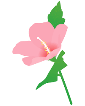 セーケイ・イロナさんから幼児教育の考え方と実践を学ぶ　マイバ保育園の園長として多くの仕事をされ、日本で翻訳された『ハンガリーマイバプログラム』の本の作成にも関わられたセーケイ・イロナさんを招いて、幼児教育の考え方と実践について学びます。　『マイバ保育園の教育プログラム』の本はすでに絶版になっていますが、これまで幼児教育を行う上で、この本は教科書として私たちの指針となりました。始めのうちは難しかったのですが実践を続ける中で、とても大事なことがかかれていると認識しました。　学習会の内容は、この本を知らなかった方々にとって、とても参考になると思います。今回の学習会を機会に、幼児教育についてさらに理解が深められるよう、実践されている方、これから幼児保育を始めようとする方も是非、質問を考えてご参加ください。学習会連続学習会（2日間）「幼児教育を学ぶ」　（AかBいずれかを選択・どちらも同じ内容）A.　日時　10月20日（土）13：00～17：00・１0月21日（日）10：00～16：00B.　日時　10月27日（土）13：00～17：00・10月28日（日）10：00～16：00　　　定員　各50名　　　会場　コダーイ芸術教育研究所　　　会費　二日間で7000円（正会員は5000円）公開保育　会員優先受付で定員となり、申込受付を締め切りました。。①下記の申込用紙に必要事項を記入し、FAXでコダーイ芸術教育研究所に送信してください。　（Fax　０３－３８０５－２２４７）先着順に受け付します。定員に達した場合はお断りの電話をいたします。②送信後２～３日中にお断りの連絡がない場合は参加費を郵便局または銀行にてお振り込みください。　入金確認後受付終了とします。受付後のキャンセルはできません。　【郵便振込口座】　No.００１９０－７－６６１２１　NPOコダーイ芸術教育研究所　　　　　　　　　注.　通信欄に何の振込かわかるように必ず記入してください。　【三井住友銀行】　日暮里支店　普通口座　６５８７８２１　特定非営利活動法人コダーイ芸術教育研究所　【申込・問い合わせ先】　コダーイ芸術教育研究所　TEL 03-3805-2246　FAX　０３－３８０５－２２４７セイケイ・イリ氏　学習会　申込用紙　２０１８年No日時保育園名・定員・最寄り駅持ち物１10月22日（月）9:30～15：00子すずめ保育園　4名武蔵野線新八柱駅・新京成八柱駅徒歩7分弁当持参２10月23日（火）9:30～15：00東田端保育園　6名JR田端駅徒歩7分・尾久駅徒歩12分給食提供（300円）３10月24日（水）9:30～15：00めえめえこやぎ保育園　6名　東武スカイツリーライン獨協大学前　バス新田行　昭和橋下車徒歩1分給食提供（300円）４10月26日（金）9:30～15：00松の実保育園　10名JR常磐線各駅停車　南柏駅下車タクシー弁当持参（注文可500円）５10月29日（月）9:30～15：00井の頭保育園　6名京王線井の頭公園駅徒歩10分弁当持参６10月30日(火)9:30～15：00大日保育園　4～5名JR四街道駅下車タクシー給食提供（250円）７10月31日（水）9:30～15：00松原保育園　8名京王線明大前駅・井の頭線東松原駅徒歩10分給食提供（300円）希望する学習会　　　Ⅰ．連続学習会　　　　　　　　　　　　A　１０月２０日（土）・１０月２１日(日)【定員となりましたので申込を締め切りました】（〇で囲む）　　　　　　　B　１０月２７日（土）・１０月２８日（日）　　　　　　　　　　Ⅱ．公開保育見学【定員となりましたので申込を締め切りました】希望する学習会　　　Ⅰ．連続学習会　　　　　　　　　　　　A　１０月２０日（土）・１０月２１日(日)【定員となりましたので申込を締め切りました】（〇で囲む）　　　　　　　B　１０月２７日（土）・１０月２８日（日）　　　　　　　　　　Ⅱ．公開保育見学【定員となりましたので申込を締め切りました】私はコダーイ芸術教育研究所の　　　Ⅰ．正会員です（番号を○で囲んでください）　　　Ⅱ．賛助会員です　　　　　　　　　　　　　　　　　Ⅲ．会員ではありません参加費は　【・郵便振込　　　　・三井住友銀行（振り込名義　　　　　　　　　）】で振り込みます　　　　　　　　　　　　　　　　申込における支払金額は（　　　　　　　　　円）です私はコダーイ芸術教育研究所の　　　Ⅰ．正会員です（番号を○で囲んでください）　　　Ⅱ．賛助会員です　　　　　　　　　　　　　　　　　Ⅲ．会員ではありません参加費は　【・郵便振込　　　　・三井住友銀行（振り込名義　　　　　　　　　）】で振り込みます　　　　　　　　　　　　　　　　申込における支払金額は（　　　　　　　　　円）です氏名職場名日中連絡のとれる電話番号　　　　　　　　　　　　　　　　　　　　　　　　　　　　　　・自宅　　　　　　　　　　　　　　　　　　　　　　　　　　　　　　　　　　　　　　　　　　・職場　　　　　　　　　　　　　　　　　　　　　　　　　　　　　　　　　　　　　　　　　　・携帯日中連絡のとれる電話番号　　　　　　　　　　　　　　　　　　　　　　　　　　　　　　・自宅　　　　　　　　　　　　　　　　　　　　　　　　　　　　　　　　　　　　　　　　　　・職場　　　　　　　　　　　　　　　　　　　　　　　　　　　　　　　　　　　　　　　　　　・携帯